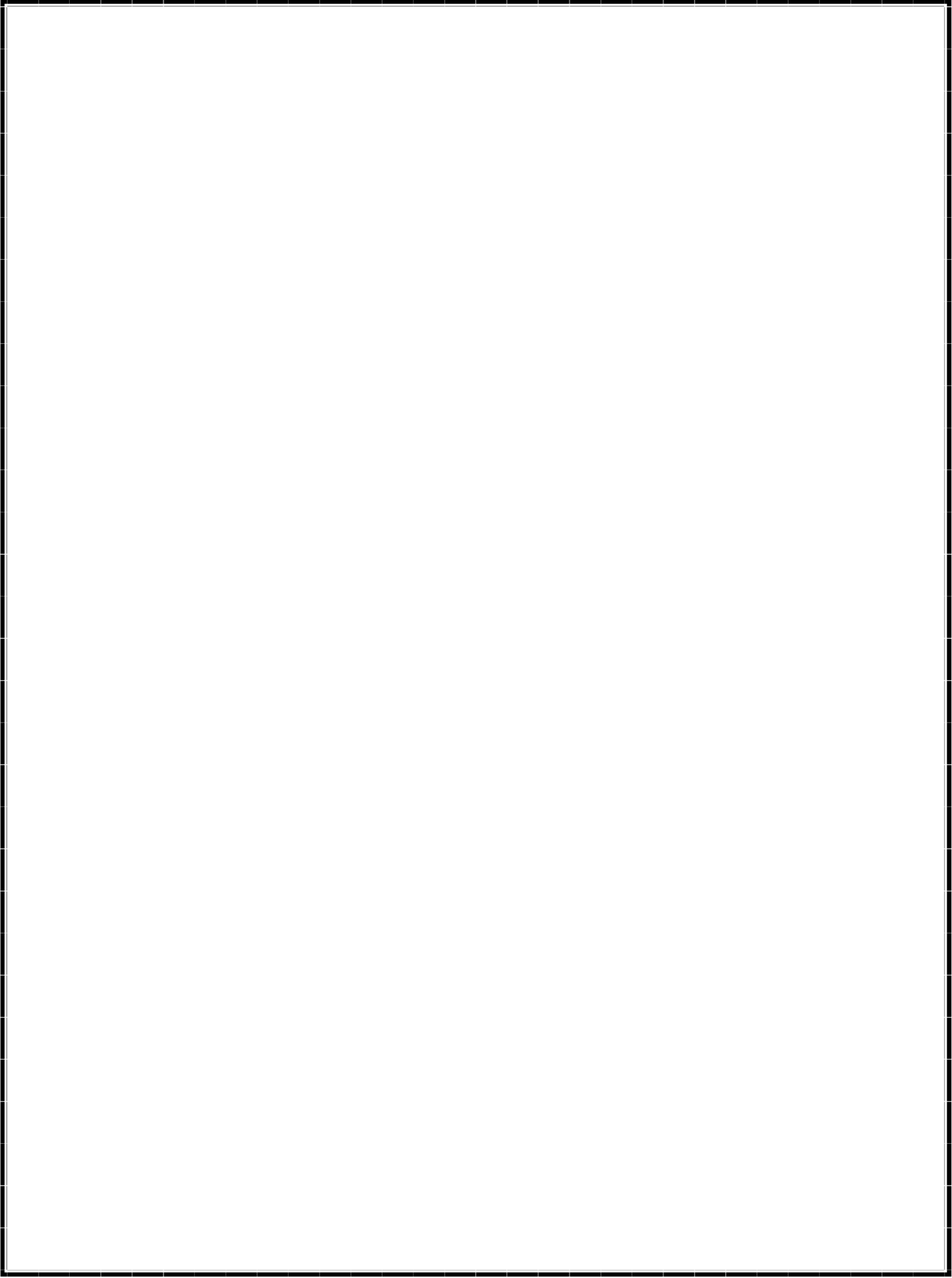 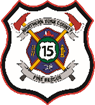 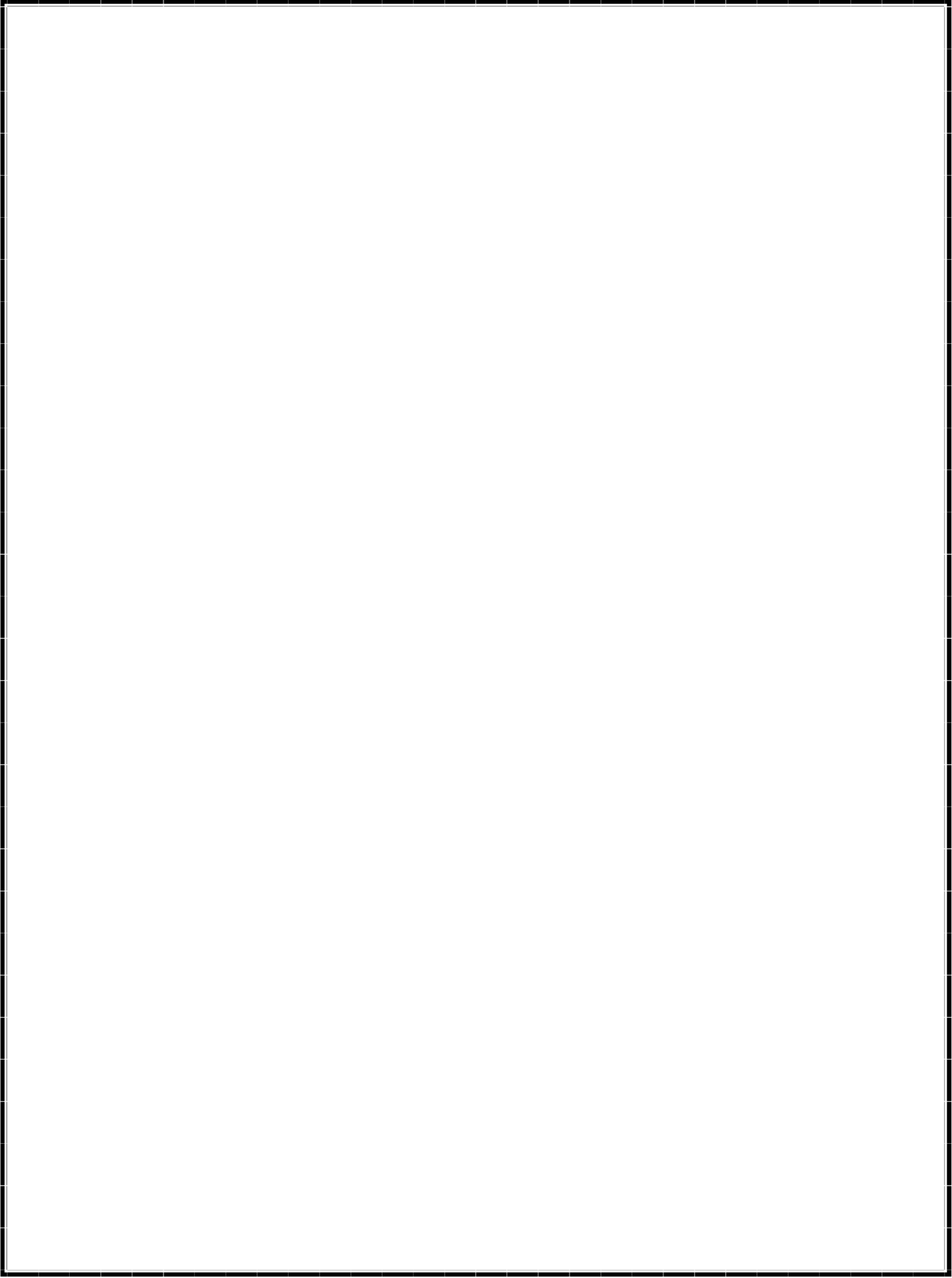 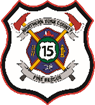 Northern York County Firefighter’s ReliefAssociation109 SOUTH BALTIMORE STREET, DILLSBURG, PA 17019 107 BALTIMORE ROAD, FRANKLINTOWN, PA 17323 PHONE: 717-432-3281